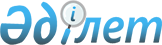 О переименовании отдельных административно-территориальных единиц Южно-Казахстанской областиСовместное решение маслихата Южно-Казахстанской области от 21 сентября 2011 года N 44/437-IV и постановление акимата Южно-Казахстанской области от 7 ноября 2011 года N 295. Зарегистрировано Департаментом юстиции Южно-Казахстанской области 8 декабря 2011 года N 2064

      В соответствии со статьей 6 Закона Республики Казахстан от 23 января 2001 года «О местном государственном управлении и самоуправлении в Республике Казахстан» и статьей 11 Закона Республики Казахстан от  8 декабря 1993 года «Об административно-территориальном устройстве Республики Казахстан», с учетом мнения населения соответствующих территорий и по предложению маслихатов и акиматов города Арысь, Махтааральского, Шардаринского районов Южно-Казахстанской области, Южно-Казахстанский областной маслихат РЕШИЛ и акимат Южно-Казахстанской области ПОСТАНОВИЛ:



      1. Переименовать отдельные административно-территориальные единицы Южно-Казахстанской области:

      по городу Арысь:

      сельский округ Задария - в сельский округ Сырдария;

      населенный пункт Задария - в село Сырдария;

      населенный пункт Лесхоз сельского округа Дермене - в село Орманды;

      по Казыгуртскому району:

      сельский округ Кокибел - в сельский округ Сабыра Рахимова;

      сельский округ Рабат - в сельский округ Каракозы Абдалиева;

      населенный пункт Лесхоз сельского округа Алтынтобе – в село Кырыккыз;

      по Мактааральскому району:

      сельский округ Абай - в сельский округ Достык;

      сельский округ Ынтымак - в сельский округ Казыбек би;

      село Женис сельского округа Ш.Дилдабекова - в село Алпамыс;

      село Жамбыл сельского округа Ж.Ералиева - в село Жетикубыр;

      село Гагарин сельского округа Атамекен - в село Гарышкер;

      село Г.Муратбаева сельского округа Макталы - в село Дархан;

      село Кызыласкер сельского округа Ж.Ералиева - в село Жетыказына;

      село «30 лет Казахской ССР» сельского округа Ж.Нурлыбаева - в село Онимгер;

      по Шардаринскому району:

      сельский округ Целинный - в сельский округ Алатау батыр.



      2. Данное совместное решение и постановление вводится в действие по истечении десяти календарных дней после дня его первого официального опубликования.      Аким области                               А.Мырзахметов

      Председатель сессии

      областного маслихата                       К.Жартыбаев

      Секретарь областного маслихата             А.Досболов

      Первый заместитель акима области           Б.Оспанов

      Руководитель аппарата акимата области      Б.Жылкышиев

      Заместитель акима области                  Е.Айтаханов

      Заместитель акима области                  Б.Алиев

      Заместитель акима области                  А.Бектаев

      Заместитель акима области                  С.Каныбеков

      Начальник управления экономики

      и бюджетного планирования области          Е.Садыр

      Начальник управления финансов области      Р.Исаева
					© 2012. РГП на ПХВ «Институт законодательства и правовой информации Республики Казахстан» Министерства юстиции Республики Казахстан
				